ГОСТ 30826-2001МЕЖГОСУДАРСТВЕННЫЙСТАНДАРТСТЕКЛОМНОГОСЛОЙНОЕ 
СТРОИТЕЛЬНОГО НАЗНАЧЕНИЯТЕХНИЧЕСКИЕ УСЛОВИЯМЕЖГОСУДАРСТВЕННАЯНАУЧНО-ТЕХНИЧЕСКАЯ КОМИССИЯ 
ПО СТАНДАРТИЗАЦИИ, ТЕХНИЧЕСКОМУ НОРМИРОВАНИЮ 
И СЕРТИФИКАЦИИ В СТРОИТЕЛЬСТВЕ (МНТКС)МОСКВАПредисловие1РАЗРАБОТАН ОАО «Институт Стекла», ЗАО «Стеклостройкомплект» при участии Ассоциации производителей энергоэффективных окон, МИФИ, «АПРОКТЕСТ», ИЦ НИИ «Стали», ГУ НПО СтиС МВД России, ОС СМВПЛ, ФГУП ЦНИИХМ, ЗАО «Солорекс», ООО «Топ-Филм», ЗАО «Солар Гард», ЗАО «ВСТ-Спецтехника», ОАО «ЦНИИ промзданий»ВНЕСЕН Госстроем РоссииПРИНЯТ Межгосударственной научно-технической комиссией по стандартизации, техническому нормированию и сертификации в строительстве (МНТКС) 5 декабря 2001г.За принятие проголосовали3 ВВЕДЕН ВПЕРВЫЕ4 ВВЕДЕН ВДЕЙСТВИЕ с 1 января 2003 г. в качестве государственного стандарта Российской Федерации постановлением Госстроя России от 7 мая 2002 г. № 21СОДЕРЖАНИЕМЕЖГОСУДАРСТВЕННЫЙСТАНДАРТСТЕКЛОМНОГОСЛОЙНОЕ СТРОИТЕЛЬНОГО НАЗНАЧЕНИЯ 
Технические условияLAMINATED GLASS FOR BUILDING 
SpecificationsДата введения2003-01-011Область примененияНастоящий стандарт распространяется на плоское многослойное стекло с повышенными эксплуатационными характеристиками для защиты людей и ценностей, предназначенное для безопасного остекления светопрозрачных строительных конструкций (фасадного, структурного остекления, элементов горизонтального остекления, оконных и дверных блоков, витрин, полов и т.д.). Многослойное стекло может применяться для других целей в соответствии со своими техническими характеристиками.Термины и определения, используемые в настоящем стандарте, - по ГОСТ 111 и приложению А.Стандарт может быть использован для целей сертификации.2Нормативные ссылкиВ настоящем стандарте использованы ссылки на следующие стандарты:ГОСТ 111-2001Стекло листовое. Технические условияГОСТ 166-89Штангенциркули. Технические условияГОСТ427-75 Линейки измерительные металлические. Технические условияГОСТ 3722-81Подшипники качения. Шарики. Технические условияГОСТ3749-77 Угольники поверочные 90. Технические условияГОСТ4295-80 Ящики дощатые для листового стекла. Технические условияГОСТ 5244-79Стружка древесная. Технические условияГОСТ5533-86 Стекло листовое узорчатое. Технические условияГОСТ 6507-90Микрометры. Технические условияГОСТ7376-89 Картон гофрированный. Общие технические условияГОСТ7481-78 Стекло армированное листовое. Технические условияГОСТ7502-98 Рулетки измерительные металлические. Технические условияГОСТ 9013-59Металлы. Метод измерения твердости по РоквеллуГОСТ 9416-83Уровни строительные. Технические условияГОСТ9438-85 Пленка поливинилбутиральная клеящая. Технические условияГОСТ 10667-90Стекло органическое листовое. Технические условияГОСТ 14192-96 Маркировка грузовГОСТ 18578-89Топоры строительные. Технические условияГОСТ 20403-75Резина. Метод определения твердости в международных единицах (от 30 до 100 IRHD)ГОСТ 23166-99Блоки оконные. Общие технические условияГОСТ26302-93 Стекло. Методы определения коэффициентов направленного пропускания и отражения светаГОСТ26602.3-99 Блоки оконные и дверные. Метод определения звукоизоляцииГОСТ28498-90 Термометры жидкостные стеклянные. Общие технические требования. Методы испытанийГОСТ30247.0-94 Конструкции строительные. Методы испытаний на огнестойкость. Общие требованияГОСТ30247.1-94 Конструкции строительные. Методы испытаний на огнестойкость. Несущие и ограждающие конструкцииГОСТ30698-2000 Стекло закаленное строительное. Технические условияГОСТ30733-2000 Стекло с низкоэмиссионным твердым покрытием. Технические условияГОСТ30779-2001 Стеклопакеты строительного назначения. Метод определения сопротивления атмосферным воздействиям и оценки долговечности.3Классификация, основные параметры и размеры3.1 Многослойное стекло должно изготавливаться в соответствии с требованиями настоящего стандарта по конструкторской и технологической документации, утвержденной в установленном порядке. Перечень документов, используемых при производстве многослойного стекла, приведен в приложении Б.3.2 Многослойное стекло представляет собой плоское изделие, состоящее из одного или нескольких листов неорганического стекла и пленочных или жидких полимерных и силикатных материалов, склеивающих и/или покрывающих стекла.Для изготовления многослойных стекол используют листовые стекла, указанные в таблице 1.Таблица 1Примечания1 Допускается по согласованию с потребителем применять другие виды листовых стекол, в том числе со специальными покрытиями по НД при условии, что многослойное стекло, изготовленное с их применением, отвечает требованиям настоящего стандарта.2 НД (здесь и далее по тексту) - стандарты, технические условия, договора на поставку, утвержденные в установленном порядке.В случаях когда в многослойном стекле, предназначенном для наружного остекления, применяют неупрочненное стекло, его коэффициент поглощения света должен быть не более 25 %.Стекло с более высоким коэффициентом поглощения света должно быть упрочненным.Для изготовления многослойных стекол применяют органическое стекло по ГОСТ 10667 (в качестве внутренних слоев), поливинилбутиральную пленку по ГОСТ 9438 и другие полимерные и силикатные материалы по НД, которые могут отличаться по типу и составу материала, механическим и оптическим характеристикам.Полимерные материалы должны быть разрешены к применению органами государственного санитарного надзора и иметь санитарно-эпидемиологические заключения.3.3 Многослойное стекло в зависимости от назначения подразделяют на следующие виды:- стойкое к механическим воздействиям:безопасное при эксплуатации (стойкое к удару мягким телом);стойкое к удару твердыми предметами;пулестойкое;взрывобезопасное;- огнезащитное;- шумозащитное;- морозостойкое;- многослойное со специальными свойствами (например, с защитой от радиопомех, биологической или информационной защитой, повышенной несущей способностью и др.).3.4 Многослойное стекло, стойкое к механическим воздействиям, классифицируют в зависимости от вида воздействия, при этом:- многослойное стекло, безопасное при эксплуатации, в зависимости от стойкости к удару мягким телом подразделяют на классы защиты СМ1 - СМ4, таблица 7;- многослойное стекло в зависимости от стойкости к удару твердыми предметами подразделяют на классы защиты: от пробивания Р1А - Р5А, от проникновения Р6В - Р8В, таблица 8;- многослойное взрывобезопасное стекло в зависимости от способности воспринимать предельную величину удельного импульса взрывной ударной волны (динамическую нагрузку ВУВ),воздействующего на остекление конструкций, находящихся в свободном пространстве, подразделяют на классы защиты К1 - К14, приложение Г;- многослойное пулестойкое стекло в зависимости от стойкости к воздействию определенных видов огнестрельного оружия и боеприпаса подразделяют на классы защиты П1 - П6а,приложение Д.Многослойное шумозащитное стекло в зависимости от снижения воздушного шума потока городского транспорта подразделяют на классы А - Д по ГОСТ 23166.Многослойное огнезащитное стекло в зависимости от стойкости к воздействию огня подразделяют по времени (в минутах) наступления потери целостности (Е).Многослойное стекло в зависимости от стойкости к воздействию отрицательных температур подразделяют по минимальной расчетной температуре эксплуатации, подтвержденной испытаниями на морозостойкость.Многослойное стекло со специальными свойствами, согласованными между изготовителем и потребителем и установленными в договоре на их изготовление (поставку).3.5 Номинальные размеры многослойных стекол устанавливают в договоре на их изготовление (поставку).Многослойные стекла сложной конфигурации изготавливают по рабочим чертежам или шаблонам, утвержденным в установленном порядке.3.6 Номинальную толщину многослойного стекла, расположение, толщину и вид составляющих листов стекла устанавливают в конструкторской документации, договоре на их изготовление (поставку).Предельные отклонения номинальной толщины многослойного стекла не должны превышать, мм:при толщине стекла до 25 мм - ± 0,5;»            »           »      св.25 до 40 мм - + 1,5/-0,5;»            »           »      св.40 до 60 мм - + 2,0/-0,5;»            »           »      св.60 мм - + 3,0/-0,5.3.7 Предельные отклонения многослойного стекла по длине и ширинене должны превышать значений, указанных в таблице 2.Таблица 2                                                                                                     Вмиллиметрах3.8 Смещение составляющих листов стекла в многослойном стекле недолжно превышать значений, указанных в таблице 3.Таблица 3                                                                                                     ВмиллиметрахПримечания1 Базовая сторона – сторона многослойного стекла, на которую оно опирается при закреплении и эксплуатации.2 Смещение по длине и ширине рассматривают отдельно.3 Смещение не должно превышать предельные отклонения по длине и ширине (рисунок 1).3.9 Отклонение от плоскостности листов стекла в многослойном стекле не должно превышать 0,001 длины наименьшей стороны для многослойного стекла толщиной s  10 мм и 0,0015 -для стекла толщиной s >10 мм при использовании листового стекла по ГОСТ 111. При использовании других видов стекол отклонение от плоскостности не должно превышать значений, установленных в НД на эти виды стекла. Допускается значение отклонений от плоскостности устанавливать в договоре на поставку.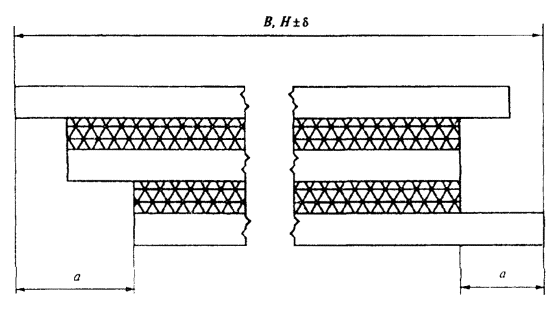 В, Н - длина и ширина многослойного стекла; а - смещение листов стекла в многослойном стекле;  - допуск на длину и ширину многослойного стеклаРисунок 13.10 Отклонение от прямолинейности кромок многослойного стекла недолжно превышать предельные отклонения по длине и ширине, указанные в таблице 2.3.11 Разность длин диагоналей многослойного стекла, имеющего прямоугольную форму, не должна превышать значений, указанных в таблице4.Таблица 4                                                                                                     Вмиллиметрах3.12 Многослойное стекло должно иметь ровные кромки и целые углы. Не допускаются незашлифованные сколы, выступы края стекла, поврежденные углы стекла.Глубина зашлифованных сколов не должна превышать 2/3 толщины листового стекла.3.13 Требования к обработке края3.13.1 Края многослойного стекла могут быть обработанными и необработанными. Рекомендуется использовать стекло со шлифованной кромкой (при применении закаленного стекла кромку обрабатывают до его закалки). Виды обработки края многослойного стекла указывают в договоре на их изготовление (поставку) в соответствии с приложением В.3.13.2 По согласованию изготовителя с потребителем допускается применять заливку торцов (краев)многослойного стекла герметизирующим материалом по НД, разрешенным к применению органами государственного санитарного надзора. При этом устанавливают вид герметизирующего материала, толщину его слоя на торце и размеры выхода на плоскости наружных стекол.3.14 Условное обозначение многослойного стекла должно состоять из обозначения его вида, длины, ширины, толщины и обозначения настоящего стандарта.Пример условного обозначения многослойного стекла, стойкого к удару твердыми предметами, класса защиты Р1А, длиной 1500 мм, шириной 800 мм, толщиной 13 мм:Стекло многослойное: Р1А-150080013-ГОСТ30826-2001.Пример условного обозначения многослойного пулестойкого стекла класса защиты П2, длиной 1500 мм, шириной 800 мм, толщиной 30 мм:Стекло многослойное: П2-150080030-ГОСТ30826-2001.То же, многослойного взрывобезопасного стекла класса защиты К1, длиной 1500 мм, шириной 800 мм, толщиной 20 мм:Стекло многослойное: К1-150080020-ГОСТ30826-2001.То же, многослойного стекла, стойкого к удару мягким телом, класса защиты СМ3,огнезащитного со стойкостью к воздействию огня 15 мин (О15), длиной 1500 мм, шириной 800 мм, толщиной 15 мм:Стекло многослойное: СМ3-О15-150080015-ГОСТ 30826-2001.Допускается по согласованию с потребителем в условном обозначении многослойного стекла указывать дополнительные сведения, расшифровку которых указывают в договоре на поставку.3.15 В договорена изготовление (поставку) многослойного стекла оговаривают требования к обработке края, расположение и вид составляющих листов стекла, морозостойкость, а также другие дополнительные требования по согласованию изготовителя с потребителем, предъявляемые к многослойному стеклу.4Общие технические требования4.1Характеристики4.1.1 Пороки внешнего вида. Классификация, термины и определения пороков внешнего вида приведены в ГОСТ 111 и приложении А.4.1.1.1Количество допускаемых локальных пороков в рабочей зоне многослойного стекла в зависимости от их размеров и площади листа стекла должно соответствовать значениям, указанным в таблице 5.Таблица 5Примечания1 Пузыри и отлип не допускаются. Пороки размером менее 0,5 мм не нормируются, размером более 3 мм - не допускаются.2 Сосредоточенность пороков не должна превышать: 4 порока и более, расположенных на расстоянии друг от друга не менее 200 мм. Это расстояние уменьшают до 180 мм, если многослойное стекло состоит из трех стекол; до 150 мм, если многослойное стекло состоит из четырех стекол; до 100 мм, если многослойное стекло состоит из пяти стекол и более.4.1.1.2 По количеству и размеру линейные пороки в рабочей зоне многослойного стекла должны соответствовать требованиям таблицы 6.Таблица 6Примечания1 Пузыри и отлип не допускаются. Количество ворсинок длиной от 3 до 5 мм не должно превышать 10 шт. на 1 м2.2 Линейные пороки длиной до 3 мм не нормируются, свыше 30 мм - не допускаются.4.1.1.3Неразрушающие пороки многослойного стекла в краевой зоне не нормируются, кроме пузырей и отлипов, диаметр (наибольший размер) которых не должен превышать 10мм.Примечание - Ширину краевой зоны устанавливают в договоре (контракте, заказе) на изготовление стекла, исходя из технического решения узла крепления стекла в светопрозрачной конструкции.4.1.1.4 Трещины и посечки не допускаются по всей площади стекла.4.1.1.5 По согласованию изготовителя с потребителем с учетом назначения и области применения конкретных видов стекол допускается устанавливать другие требования к порокам внешнего вида. Требования к нормам ограничения по порокаммногослойного стекла с применением органического стекла устанавливают посогласованию изготовителя с потребителем.4.1.2 Склеивающие материалы должны быть полностью полимеризированыи выдерживать испытание кипячением (в составе многослойного стекла) в течение 2ч.4.1.3 Многослойное стекло должно быть стойким к воздействиюультрафиолетового излучения в течение 100 ч.4.1.4 Многослойное стекло должно быть влагостойким и выдерживатьвоздействие влаги при температуре 50 °С (для стекла с коэффициентом поглощенияболее 15 % - 70 °С) в течение 14 сут.4.1.5 Оптические искажения многослойного стекла, кромемногослойного стекла, содержащего узорчатое или армированное стекло, видимые впроходящем свете, при наблюдении экрана «кирпичная стена» под углом более илиравном 60° не допускаются.4.1.6 Многослойное стекло, стойкое к удару мягким телом (мешком),имитирующим механическое воздействие тела человека, движущегося с различнойскоростью при столкновении со стеклом, должно соответствовать требованиям,указанным в таблице 7.Таблица 74.1.7 Многослойное стекло, стойкое к удару твердыми предметами,должно соответствовать требованиям, указанным в таблице 8.Таблица 8Примечания1 Испытание топором и молоткомвводится с 01.01.2004 г.2 По требованию потребителяиспытания многослойного стекла классов защиты Р4А и Р5А могут проводиться свысоты падения шара (9500±20) мм. В этом случае в протоколах испытаний делаетсясоответствующая отметка.3 Приведенныезначения энергии удара - справочные.4.1.8 Многослойное взрывобезопасное стекло по классу защиты должносоответствовать приложению Г.4.1.9 Многослойное пулестойкое стекло по классу защиты отвоздействия огнестрельного оружия должно соответствовать приложению Д.4.1.10Многослойное стекло должно выдерживать расчетные значения эксплуатационныхнагрузок (механических, климатических и других) с учетом конкретных условий егоприменения согласно действующим строительным нормам и правилам и требованиямнастоящего стандарта.4.1.11 Требования к шумозащитным многослойным стеклам с учетомконкретных условий эксплуатации устанавливают в договоре на их изготовление(поставку).4.1.12 Требования к стойкости многослойного стекла к воздействиюогня устанавливают исходя из требований строительных норм по пожарной безопасности,с учетом технических решений строительных конструкций, предназначенных для ихустановки.4.1.13 Коэффициенты направленного пропускания, отражения ипоглощения света многослойных стекол рекомендуется согласовывать с потребителеми указывать в договоре на их изготовление (поставку).4.1.14 Многослойное стекло со специальными свойствами должносоответствовать требованиям, согласованным между изготовителем и потребителем иустановленным в договоре на их изготовление.4.1.15 Многослойное стекло, предназначенное для эксплуатации приотрицательных температурах, должно быть морозостойким и выдерживать минимальнуюрасчетную температуру эксплуатации.4.2 Упаковка,маркировка4.2.1Многослойное стекло упаковывают в дощатые ящики по ГОСТ 4295,контейнеры или другой вид тары по НД. Пространство между многослойным стеклом идном ящика или контейнера должно быть заполнено древесной стружкой по ГОСТ 5244или другим уплотняющим материалом, обеспечивающим сохранность многослойногостекла.При упаковываниимногослойное стекло должно быть переложено бумагой, пробковыми прокладками поНД, гофрированным картоном поГОСТ 7376 илидругими упаковочными материалами, не содержащими царапающих включений.По согласованию изготовителяс потребителем допускаются другие способы упаковки, обеспечивающие сохранностьмногослойного стекла.4.2.2Многослойное стекло должно иметь маркировку. На каждое многослойное стекло внижнем углу рабочей зоны над базовой стороной наносят несмываемую маркировку,читаемую с атакуемой стороны, содержащую:- наименованиеи/или товарный знак предприятия-изготовителя;- месяц и двепоследние цифры года изготовления;- условноеобозначение многослойного стекла.Допускается посогласованию с потребителем в маркировке многослойного стекла указыватьдополнительные сведения, расшифровку которых указывают в договоре наизготовление (поставку), а также наносить маркировку в краевую зону стекла (приэтом товарный знак предприятия-изготовителя и классы защиты должны быть указаныв рабочей зоне).4.2.3. На каждуюединицу тары прикрепляют ярлык, в котором указывают:- наименованиеи/или товарный знак предприятия-изготовителя;- условноеобозначение многослойного стекла;- числомногослойных стекол в шт.;- дату упаковки;- сведения осертификации;- номерупаковщика.4.2.4Транспортную маркировку производят по ГОСТ 14192 с нанесением манипуляционных знаков:«Хрупкое. Осторожно», «Верх», «Беречь от влаги».5Правила приемки5.1 Приемкумногослойного стекла на соответствие требованиям настоящего стандартапроизводят партиями. При приемке на предприятии-изготовителе за партиюпринимают количество многослойного стекла, изготовленное в пределах однойсмены. Объем партии может быть установлен в рабочей документациипредприятия-изготовителя, например, количество многослойного стекла,изготовленного по одному заказу.5.2 Многослойноестекло подвергают приемосдаточным испытаниям по 3.5-3.13; 4.1.1, 4.1.5 и периодическим по 4.1.2-4.1.4;4.1.6-4.1.15 в соответствии с таблицей 9.Таблица 95.3 Приемосдаточные испытания5.3.1 Партия подлежит сплошному контролю (100 %) на соответствиетребованиям 3.5-3.13; 4.1.1.5.3.2 Партию многослойногостекла считают принятой, если все стекла удовлетворяют требованиям 3.5-3.13; 4.1.1.5.3.3 Для проверкиоптических искажений (4.1.5) изпартии составляют выборку из числа многослойных стекол, принятых по 5.3.1, объемом не менее 3 стекол.Партию считают принятой,если все многослойные стекла соответствуют требованиям 4.1.5. При несоответствии хотя бы одного многослойногостекла требованиям 4.1.5 проводятповторную проверку по этому показателю на удвоенном количестве многослойныхстекол. При получении неудовлетворительных результатов повторной проверки болеечем на одном многослойном стекле партию считают непринятой.5.4Периодические испытания5.4.1 Периодическиеиспытания проводят не реже одного раза в год по 4.1.3, 4.1.4;4.1.6-4.1.9; 4.1.15и при изменении технологии производства многослойного стекла.5.4.2 Дляпроведения испытаний на соответствие требованиям 4.1.3; 4.1.6-4.1.9; 4.1.15 из партии составляют выборку многослойногостекла из числа, принятого по 5.3, вобъеме трех образцов для каждого вида испытаний, требованиям 4.1.4 составляют выборку в объемешести образцов из числа принятых по 5.3.При получениинеудовлетворительных результатов (хотя бы один образец не выдержал испытание)проводят повторные испытания на удвоенном количестве образцов из этой партии.Результатыповторных испытаний распространяются на всю партию.При получениинеудовлетворительных результатов повторных испытаний партию бракуют и переводятиспытания по данному показателю в приемосдаточные до получения положительныхрезультатов не менее чем на двух партиях подряд.Правила приемки,периодичность, количество образцов многослойных стекол на соответствиетребованиям 4.1.11-4.1.14 устанавливают в договоре наих изготовление (поставку).5.5 Каждаяпартия полимерных и силикатных материалов при входном и производственномконтроле должна проходить испытания кипячением в соответствии с 6.5.5.6 Порядокпроведения производственного операционного контроля качества многослойногостекла, а также входного контроля применяемых при его изготовлении материаловустанавливают в технологической документации.5.7 Каждуюпартию многослойного стекла сопровождают документом о качестве, в которомуказывают:- наименованиеи/или товарный знак предприятия-изготовителя;- условноеобозначение многослойного стекла;- числомногослойных стекол в шт.;- число ящиков,контейнеров и т.д. в шт.;- сведения осертификации;- номер и датувыдачи документа.6Методы контроля6.1 Длину и ширину многослойного стекла, смещение стекла вмногослойном стекле измеряют в соответствии с рисунком 2металлическойрулеткой по ГОСТ 7502 с ценой деления не более 1 мм с применением металлическихугольников по ГОСТ 3749.Допускаетсягеометрические размеры прямоугольного многослойного стекла измерять калибрамиили приспособлениями, аттестованными в установленном порядке, с погрешностью неболее 1 мм в соответствии с рисунком 3.6.2 Толщину многослойного стекла (3.6) измеряют вчетырех точках в середине каждой стороны стекла штангенциркулем по ГОСТ 166 с ценой деления не более 0,1 мм или микрометром по ГОСТ 6507 с ценой деленияне более 0,01 мм. Результат каждого измерения должен соответствоватьтребованиям 3.6. При этом за толщину многослойного стекла принимаютсреднеарифметическое четырех измерений.6.3 Качество обработки края (3.13) и расположениеслоев в многослойном стекле определяют визуально сравнением с образцом-эталономпри рассеянном дневном освещении или подобном ему искусственном (без прямогоосвещения). Освещенность должна быть не менее 300 лк.6.4 Количество и размеры пороков внешнего вида многослойногостекла определяют по ГОСТ 111.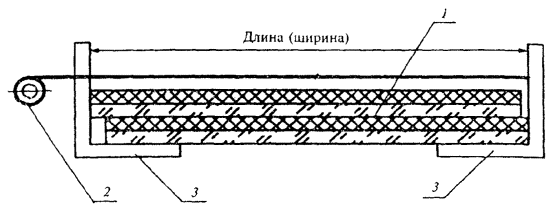 1 - многослойное стекло; 2 -рулетка; 3 - металлический угольникРисунок 2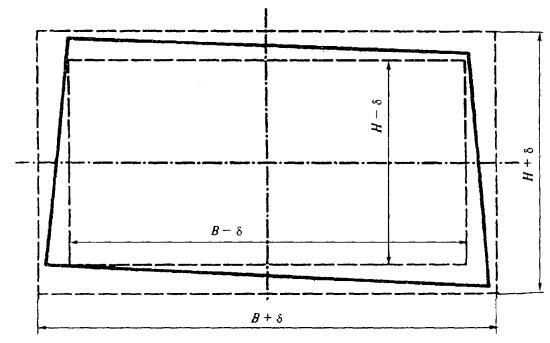 В, Н,  -соответственно длина, ширина и допуск размеров многослойного стеклаРисунок 36.5 Испытание склеивающих материалов кипячением (в составемногослойного стекла)6.5.1 Сущностьметода состоит в определении прочности склеивания многослойного стекла прикипячении в течение заданного времени.6.5.2 ОтборобразцовИспытанияпроводят на трех образцах размером не менее 300100 мм, не содержащих пороков внешнего вида, вырезанных измногослойного стекла или изготовленных по той же технологии.6.5.3 АппаратураВанна с водой.Термометр по ГОСТ28498 с погрешностью не более 2 °С и диапазоном, обеспечивающим измерение100 °С.6.5.4 Проведение испытанияОбразцымногослойного стекла устанавливают в ванне с водой так, чтобы они несоприкасались друг с другом и со стенками ванны. Нагревают воду до температуры(100-2) °С со скоростью нагрева не более 3 °С/мин. Поддерживают указаннуютемпературу в течение не менее 2 ч, затем образцы охлаждают до комнатнойтемпературы.Если образцыимеют обе внешние поверхности из стекла (без наружного полимерного покрытия),испытания допускается проводить, погружая испытываемые образцы вертикально внагретую воду, избегая термических напряжений, ведущих к образованию трещин.Температуру поддерживают в течение 2 ч.Определяютколичество пороков (пузыри, отлипы, помутнения) для каждого образца.6.5.5 Оценка результатаОбразцы считаютвыдержавшими испытания, если в них после испытаний не обнаружен ни один пороквнешнего вида. Не учитывают пороки на расстоянии до 15 мм от исходного края, 25мм - от отрезанного края. Пузыри в непосредственной близости от вмонтированнойпроволоки в армированном стекле допускаются.6.6 Испытание навоздействие ультрафиолетового излучения6.6.1 Сущностьметода состоит в определении снижения коэффициента направленного пропусканиясвета или изменения цвета многослойного стекла при продолжительном воздействииультрафиолетового излучения.6.6.2 Отбор образцовИспытанияпроводят на трех образцах размером не менее 76300 мм, не содержащих пороков внешнего вида, вырезанных измногослойного стекла или изготовленных по той же технологии.Примечание - Для испытания изготавливают четыреобразца, один из которых (контрольный) не испытывают, а используют для оценкирезультата испытаний.6.6.3АппаратураИсточник ультрафиолетовогоизлучения в диапазоне длин волн 280-400 нм интенсивностью (80±2) Вт/м2при температуре в испытательной установке по термометру «черная панель» (50±2)°С.Для проведенияиспытаний используют устройство, обеспечивающее вращение испытываемых образцовс числом оборотов в минуту 1-5 вокруг источника излучения, расположенного вцентре.Допускаетсяпроводить испытания на образцах, установленных неподвижно, если излучениеисточника равномерно по всем направлениям (погрешность - не более 5 %).6.6.4 Проведение испытанияПеред облучениемна трех образцах определяют коэффициент направленного пропускания света по ГОСТ26302 с погрешностью не более 1 %.Затем помещают образцы виспытательную установку на расстоянии (230±10) мм от оси лампы, причем длиннаясторона должна быть параллельна лампе. Лицевая часть каждого образца, котораявыполняет роль внешней стороны остекления здания, должна быть обращена к лампе.Выдерживают испытываемые образцы под воздействием излучения в течение не менее100 ч, поддерживая температуру образцов при испытании (45±5) °С.6.6.5 Оценка результатаПосле проведенияиспытания определяют коэффициент направленного пропускания света каждогообразца по ГОСТ26302 с погрешностью не более 1 %. Сравнивают результаты полученного коэффициентанаправленного пропускания света экспонированных образцов с величиной,полученной для тех же самых испытываемых образцов перед проведением испытания.Оно должно составлять не менее 90 % исходного значения.Изменение цветаопределяют путем визуального осмотра образцов, уложенных на белую основу, исравнения цвета экспонированных и контрольного образцов. Изменение цвета должноотсутствовать.6.7 Испытание навлагостойкость6.7.1 Сущностьметода состоит в определении стойкости многослойного стекла к воздействиюатмосферной влажности в течение заданного периода времени.6.7.2 Отбор образцовИспытанияпроводят на шести образцах размером не менее 300100 мм, не имеющих пороков внешнего вида, вырезанных измногослойного стекла или изготовленных по той же технологии.6.7.3 АппаратураКамера тепла ивлаги, обеспечивающая поддержание температуры (50±2) или (70±2) °С и влажностине менее 92 %.6.7.4 Проведение испытанияОбразцыустанавливают в камере так, чтобы они не соприкасались друг с другом и состенками камеры. Образцы выдерживают в течение не менее двух недель над водой взакрытой камере при температуре (50±2) или (70±2) °С (для стекла скоэффициентом поглощения более 15 %) и влажности не менее 92 %.6.7.5 Оценка результатаОпределяютколичество пороков (пузыри, отслоения, помутнения) для каждого образца. Образцысчитают выдержавшими испытания, если в них после испытаний не обнаружены порокивнешнего вида. Не учитывают пороки на расстоянии до 10 мм от исходного края, 15мм - от отрезанного края.6.8 Оптические искажения многослойного стекла контролируют всоответствии с ГОСТ 111.6.9 Испытание многослойного стекла, стойкого к удару твердымипредметами6.9.1 Сущностьметода состоит в определении стойкости многослойного стекла к многократныммеханическим ударам с фиксированными характеристиками, наносимым по атакуемойпри эксплуатации стороне испытываемого стекла.6.9.2 ОтборобразцовИспытанияпроводят на трех образцах размером [(1100900)±5] мм, не имеющих пороков внешнего вида, вырезанных измногослойного стекла или изготовленных по той же технологии. Перед испытаниемкаждый образец должен быть выдержан при температуре окружающей среды в течение12 ч.Примечание - Здесь и далее (6.11.2; приложение Е, пункт Е.2;приложение И, пункт И.2) допускается до 01.01.2004 г.проведение испытаний на образцах размером [(1100800)±5]мм.6.9.3 Испытаниепадающим шаром6.9.3.1 АппаратураСтальной шармассой () кг (справочно: диаметр шара 100 мм, твердость 60-67 HRC). Допускается применение шаров по ГОСТ 3722.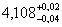 Оборудование,удерживающее шар, должно позволять регулировать высоту падения в соответствии стаблицей 7. Оборудование дляудерживания шара и механизм сбрасывания его не должны вызывать вращение иликасание шаром стенок оборудования, с тем, чтобы он ускорялся только поддействием гравитационных сил и падал вертикально.Оборудование длякрепления испытуемого образца должно состоять из стальной рамы (для захватакрая образца) и приемного ящика для сбора осколков и шара (рисунок 4). Оборудование должно обеспечиватьплавное равномерное зажатие испытываемого образца в горизонтальном положении почетырем сторонам с перекрытием края (30±5) мм.Места контактаоборудования с испытываемым образцом должны быть покрыты резиновыми полосамишириной 30 мм, толщиной 4 мм и твердостью от 40 до 60 IRHD по ГОСТ 20403.Дно приемного ящикадолжно быть покрыто войлоком или резиной для предотвращения повреждения шара.Приемный ящик рекомендуется заполнять древесными опилками.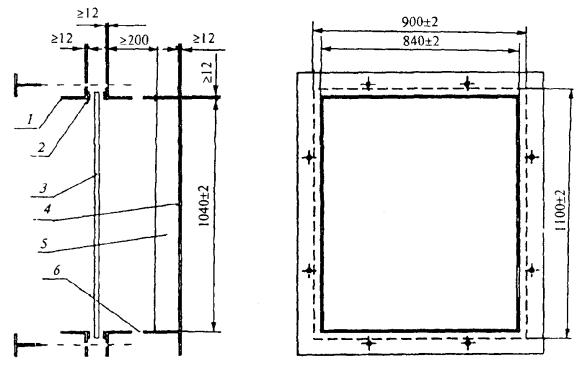 1 - стальная зажимающая рама; 2- резиновая полоса; 3 - испытываемый образец; 4 - приемныйящик; 5 - мягкая прокладка; 6 - отверстияРисунок 46.9.3.2Проведение испытанийНа поверхностииспытываемого образца отмечают контур зажимной рамы для контроля смешенияиспытываемого образца во время испытаний.Высота падения,измеренная от нижней точки шара до атакуемой поверхности испытываемого образца,должна быть отрегулирована в соответствии с испытываемым классом защиты спогрешностью не более 20 мм.Для классовзащиты Р1А, Р2А, Р3А, Р4А шар сбрасывают на каждый испытываемый образец по трираза с одной и той же высоты таким образом, что три точки удара шара образуютконтур равностороннего треугольника с длиной стороны (130±20) мм вокруггеометрического центра образца, причем одна сторона треугольника должна бытьпараллельна короткой стороне образца.Для классазащиты Р5А испытание должно быть повторено трижды для каждого образца своспроизведением девяти ударов - по три в каждой точке треугольника.Разбитыефрагменты (осколки стекла) должны быть удалены из испытываемого образца послекаждого воздействия шара.Испытываемыйобразец должен быть проверен на:- проникновениешара после каждого удара (образец считается пробитым, если шар полностью прошелсквозь образец в течение не более 5 с с момента удара);- смещениеотносительно зажимной рамы.Испытаниенеобходимо повторить на новом образце, если какой-либо край испытываемогообразца сместился относительно зажимной рамы более чем на 5 мм.6.9.3.3 ОценкарезультатаМногослойноестекло относят к тому классу защиты, который соответствует установленной высотепадения и количеству ударов, при которых все испытываемые образцы противостоялисквозному проникновению шара.6.9.4 Методиспытания многослойного стекла на стойкость к удару молотком и топором приведенв приложении Е.6.10 Испытание многослойного пулестойкого стекла на стойкость квоздействию определенных видов огнестрельного оружия и боеприпасов производятпо НД, утвержденной в установленном порядке. Допускается при отсутствии НДпроводить испытания в соответствии с приложениемЖ.6.11 Испытание многослойного стекла, безопасного при эксплуатации6.11.1 Сущностьметода состоит в определении стойкости многослойного стекла к ударам мягкимтелом (мешком).6.11.2 Отбор образцовИспытанияпроводят на трех образцах размером [(1100900)±5] мм, не имеющих пороков внешнего вида, вырезанных измногослойного стекла или изготовленных по той же технологии. Перед испытаниемкаждый образец должен быть выдержан при температуре окружающей среды в течение12 ч.6.11.3АппаратураКожаный мешокгрушевидной формы, заполненный свинцовой дробью, высотой (330±10) мм, сдиаметром максимального сечения (220±10) мм, массой (45±1) кг.Примечание - Допускается для изготовления мешкаиспользовать другие материалы, обеспечивающие заданные размеры, массу и другиеусловия проведения испытания.Оборудование,поддерживающее испытываемый образец в соответствии с 6.9.3.1,закрепленное неподвижно в вертикальном положении.6.11.4Проведение испытанийМешок долженбыть подвешен на креплении таким образом, чтобы область максимального диаметрамешка в спокойном состоянии находилась на расстоянии не более 10 мм отповерхности образца и на расстоянии не более 50 мм от центра образца (рисунок 5). Высота подвеса мешка - не менее2500 мм.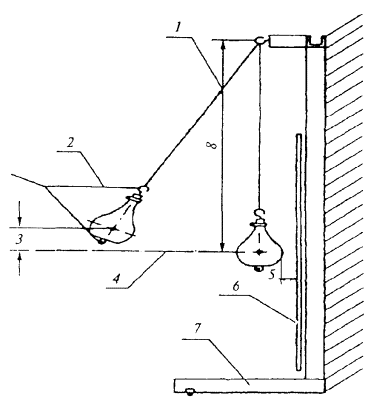 1 - стальной трос диаметром 2,5 - 4мм; 2 - уздечка для подъема мешка; 3 - высота падения мешка; 4- центр образца; 5 - расстояние между образцом и мешком, висящим всвободном состоянии; 6 - испытываемый образец, закрепленный в стенде; 7- опора; 8 - высота подвесаРисунок 5Образец долженбыть закреплен так, чтобы перед ударом область зажатия по каждому краюсоставляла не менее 25 мм.Удар по каждомуобразцу должен быть только один. Удар производят по центру образца, мешок приэтом описывает дугу, падая с высоты, указанной в таблице 7, двигаясь по направлению центральной горизонтальной осиповерхности образца.Примечание - Высоту падения отсчитывают отцентра максимального диаметра мешка до центра горизонтальной оси поверхностиобразца.6.11.5 ОценкарезультатаОбразцы считаютвыдержавшими испытания, если при падении мешка образуется сквозное отверстие снаибольшим размером 76 мм.При этом недопускается выпадение образца из зажимной рамы.6.12 Испытания многослойного стекла на механическую прочностьтопором и молотком проводят в соответствии с приложением Е.6.13 Отклонение от плоскостности поверхности многослойного стеклаопределяют в вертикальном положении стекла (угол отклонения от вертикали недолжен превышать 15°), опирающегося на длинную сторону, наложениемметаллической линейки по ГОСТ 427 или строительного уровня по ГОСТ 9416, длиной не менее 0,7 ширины многослойного стекла, ребром вцентре стекла в продольном и поперечном направлениях. При проведении испытаниямногослойное стекло не должно быть закреплено в строительной конструкции.Расстояние отповерхности многослойного стекла до ребра линейки или строительного уровняизмеряют щупом по НД. Максимальный зазор (толщина щупа) не должен превышатьтребования 3.9.Передиспытаниями многослойное стекло должно быть выдержано в помещении лабораториине менее 12 ч.6.14 Отклонение от прямолинейности кромок многослойного стеклаопределяют прикладыванием металлической линейки по ГОСТ 427 ребром вдоль измеряемой кромки стороны многослойногостекла и измерением максимального зазора между линейкой и кромкой стекла щупомпо НД. Максимальный зазор (толщина щупа) должен находиться в поле допуска наразмер.6.15 Показатель звукоизоляции многослойного стекла определяют по ГОСТ 26602.3, при этом порядок подготовки к проведению испытанийаналогичен приведенному в ГОСТ 26602.3 для стеклопакетов.6.16 Стойкость к воздействию огня многослойного стекла в минутахопределяют по времени наступления потери целостности по ГОСТ 30247.0, ГОСТ 30247.1 с применением стандартной рамы (рисунок 6).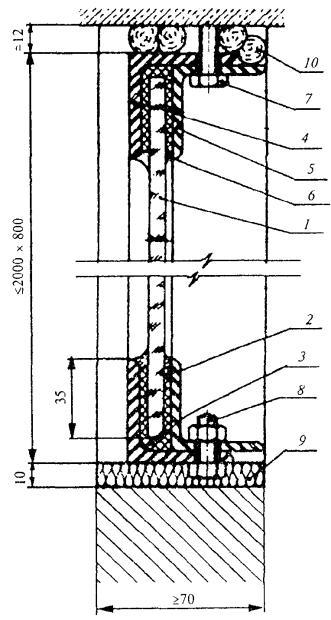 1 - испытываемое стекло; 2, 3, 6- асбестовая прокладка; 4, 5 - стальная рама; 7, 8 - крепежныеболты; 9 - минераловатная плита; 10 - минеральная ватаРисунок 6 - Схемазакрепления образцов для испытаний на стойкость к воздействию огня6.17 Стойкость кэксплуатационным нагрузкам проверяют в зависимости от требований заказчика пометодикам, утвержденным в установленном порядке.6.18 Коэффициент направленного пропускания света измеряют по ГОСТ 26302, погрешность измерения - не более 1 %.6.19 Специальные свойства многослойных стекол проверяют взависимости от требований заказчика, по методикам, утвержденным в установленномпорядке.6.20 Испытание многослойных стекол на морозостойкость (стойкость квоздействию отрицательных температур) проводят согласно методу испытания (вчасти замораживания) по ГОСТ 30779. Размеры образцов для испытания должны быть максимальноприближены к фактическому размеру стекла. Температуру испытаний устанавливаютне менее чем на 5 °С ниже, чем минимальная расчетная температура эксплуатации.Образцы считают выдержавшими испытания, если в них после однократногозамораживания не обнаружено дефектов внешнего вида.6.21 Взрывобезопасные многослойные стекла испытывают всоответствии с приложением И.7Транспортирование и хранение7.1 Упакованноемногослойное стекло транспортируют в соответствии с правилами перевозок грузов,действующими изданном виде транспорта, а размещение и крепление в транспортныхсредствах - в соответствии с Техническими условиями погрузки и креплениягрузов, утвержденными МПС. При транспортировании дощатые ящики должныустанавливаться вертикально, торцами по направлению движения транспорта изакреплены так, чтобы исключить возможность их перемещения и качания в процессетранспортирования.7.2 Многослойноестекло должно храниться в закрытых сухих отапливаемых помещениях враспакованном виде в вертикальном положении под углом не более 15° к вертикалина специальных подставках, покрытых амортизирующим материалом.8Указания по эксплуатации8.1 Прираспаковывании транспортной тары, хранении многослойного стекла и в период егоэксплуатации не допускаются взаимное касание стекол, а также касание стекол отвердые предметы.8.2 При монтажемногослойного стекла и эксплуатации не допускается протирка стекол жесткойтканью и тканью, содержащей абразивные примеси, а также удары в торец.8.3 Приустановке многослойного стекла в строительную конструкцию должна соблюдатьсяориентация стекла в соответствии с проектной документацией. Глубина заделкидолжна быть не менее 15 мм и указывается в проектной документации настроительную конструкцию.Между стеклом ирамкой строительной конструкции по всему периметру должна быть проложенаэластомерная прокладка.8.4 Прижимныеэлементы должны обеспечивать равномерный зажим многослойного стекла по всемупериметру.8.5 Многослойноестекло в зависимости от условий эксплуатации рассчитывают на выдерживаемыенагрузки в соответствии со строительными нормами и правилами по методикам,утвержденным в установленном порядке.8.6 При монтажестекла в конструкцию могут применяться опорные и дистанционные прокладки,материал, размеры и расположение которых определяют в документации наконструкцию.8.7 Применениетого или иного вида многослойного стекла устанавливают при проектированиистроительных конструкций с учетом действующих строительных норм и правил,нагрузок, климатических условий.8.8 Прочностныеи жесткостные характеристики многослойных стекол рассчитывают исходя изхарактеристик применяемых листовых стекол, размеров стекол и полимерныхматериалов по методикам, утвержденным в установленном порядке.8.9 Многослойноестекло не должно применяться в зданиях (помещениях), где возможныдефлограционные взрывы, без специальных конструкторских решений по снижениюэффекта от взрыва.8.10 Приостеклении галерей стеклом повышенной прозрачности рекомендуется нанесение настекло изображения парящих хищных птиц размером 300-400 мм для отпугивания птицот стекла.9Гарантии изготовителя9.1 Изготовительгарантирует соответствие многослойного стекла требованиям настоящего стандартапри соблюдении требований упаковки, транспортирования, хранения, эксплуатации имонтажа, установленных настоящим стандартом, а также области их применениясогласно действующим строительным нормам и правилам.9.2 Гарантийныйсрок хранения - не более одного года со дня отгрузки многослойного стеклаизготовителем.9.3 Гарантийныйсрок многослойного стекла устанавливают в технической документации, но не менеепяти лет со дня отгрузки.ПРИЛОЖЕНИЕ А(обязательное)Термины и определенияКраевая зонамногослойного стекла - часть поверхности стекла, закрываемая деталями строительныхконструкций (например, раскладкой для крепления стекла) и невидимая при егоэксплуатации.Рабочая зонамногослойного стекла - часть поверхности стекла, видимая «в свету» после егоустановки в строительную конструкцию.Локальные пороки-пороки, имеющие соотношение по наибольшей оси измерения к наименьшей менее 1:3(например, пузыри, выколки, непрозрачные пятна, включения и др.).Линейные пороки - пороки,имеющие соотношение по наибольшей оси измерения к наименьшей более 1:3(например, царапины - грубые и волосные, просечки, ворсинки и др).Непрозрачныепятна - видимые локальные пороки в многослойном стекле (например,помутнения в стекле или в склеивающем слое).Пузыри - заполненныегазом полости как в стекле, так и в склеивающем слое.Царапины - вытянутыевпадины в виде черты, вызванной механическим повреждением острым предметом.Инородныевключения - различные посторонние частицы, вносимые в многослойное стеклопри его изготовлении.Ворсинка - нитевидноевключение в виде волоска в склеивающем слое.Отлип - отслаиваниеклеящего слоя от поверхности стекла или пленки.ПРИЛОЖЕНИЕ Б(рекомендуемое)Перечень основных документов,используемых при производстве многослойного стекла1. Нормативнаядокументация на выпускаемое многослойное стекло.2. Нормативнаядокументация на исходное стекло и полимерные материалы.3. Чертежи,шаблоны на изделия сложной формы.4.Технологический регламент производства многослойного стекла, разработанный иутвержденный в установленном порядке.5. Договоры(контракты) на изготовление (поставку) многослойного стекла.6. Журналывнутреннего контроля качества, протоколы испытаний выпускаемого многослойногостекла, оформленные в установленном порядке.7. Должностныеинструкции сотрудников, занятых производством и (или) контролем качествамногослойного стекла.ПРИЛОЖЕНИЕ В(рекомендуемое)Виды края многослойного стеклаВ.1Необработанный крайВ.1.1 Отрезнойкрай:- край,сформированный из отрезанных стеклорезом листов стекла, составляющихмногослойное стекло, без последующей обработки (рисунокВ.1);- край,полученный в результате резки готового многослойного стекла без последующейобработки (рисунок В.2).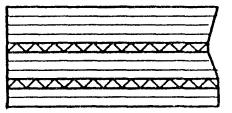 Рисунок В.1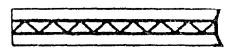 Рисунок В.2В.1.2 Пиленыйкрай - получают при отрезке многослойного стекла пилой. Внешний вид подобенгрубо шлифованному краю, но без блестящих участков и фасок.В.1.3 Край,отрезанный водяной струей, - получают при отрезке водяной струей. Внешний видподобен грубо шлифованному краю, но без блестящих кромок и фасок.В.2 ОбработанныйкрайВ.2.1Притупленный край:- край, вкотором зашлифованы края внешних листов многослойного стекла (рисунок В.3);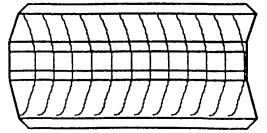 Рисунок В.3- край, в которомкаждый лист многослойного стекла имеет притупленные кромки.В.2.2 Грубошлифованный край - край, имеющий матовые фаску и торец с отдельными блестящимиучастками необработанной поверхности (рисунок В.4).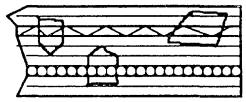 Рисунок В.4В.2.3 Гладкошлифованный край - край, имеющий матовые фаску и торец без необработанных(блестящих) участков (рисунок В.5).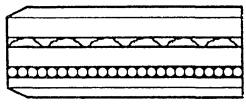 Рисунок В.5В.2.4Полированный край - гладко шлифованный край, отполированный до получения ровнойпрозрачной поверхности фасок и торца (рисунокВ.6).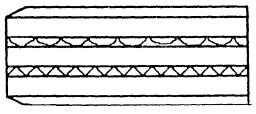 Рисунок В.6В.2.5Фацетированный край - гладко шлифованный или полированный край с углом скоса, непревышающим 60°. Допуск угла фацета не должен превышать ±3°. По согласованиюизготовителя с потребителем допускается увеличение угла и допуска угла фацета.Номинальный размер длины или ширины уменьшается на 2 - 3 мм вследствиенеобходимости снятия фаски (рисунок В.7).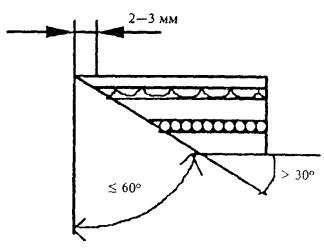 Рисунок В.7ПРИЛОЖЕНИЕ Г(обязательное)Классификация многослойноговзрывобезопасного стеклаТаблицаГ.1* РД 77-7399-02-2001 «Стеклазащитные взрывобезопасные». ГУ ГО и ЧС г. Москвы**Нормы США General ServiceAdministration.*** Нормы EN CEN.ПРИЛОЖЕНИЕ Д(обязательное)Классификация многослойногопулестойкого стеклаТаблица Д.1ПРИЛОЖЕНИЕ Е(рекомендуемое)Испытание многослойного стеклана стойкость к удару молотка и топораЕ.1 Сущностьметода состоит в определении стойкости многослойного стекла к многократныммеханическим ударам с фиксированными характеристиками, наносимыми поиспытываемому стеклу молотком и топором.Е.2 Отбор образцовИспытанияпроводят на трех образцах размером [(1100900)±5] мм, не имеющих пороков внешнего вида, вырезанных измногослойного стекла или изготовленных по той же технологии. Перед испытанием каждыйобразец должен быть выдержан при температуре окружающей среды в течение 12 ч.Е.3 ОборудованиеОборудованиесостоит из установки для нанесения ударов молотком (топором) (рисунок Е.1, а) и устройства для фиксацииобразца, по которому наносятся удары (рисунок Е.1, б).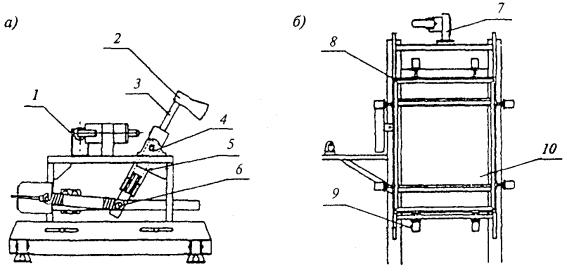 1 - высвобождающий механизм; 2 -головка топора; 3 - рукоятка; 4 - ось вращения; 5 -зажимное приспособление; 6 - натяжная пружина; 7 - регуляторвысоты; 8 - зажимная рама; 9 - пневматические зажимы; 10 - испытываемыйобразецРисунок Е.1Е.3.1 Установкадля нанесения ударов молотком (топором) должна обладать необходимой дляпроведения испытаний жесткостью, иметь жесткое соединение с полом, обеспечиватьследующие параметры испытания:- скорость удараV1 (V2) не менее приведенной в таблице Е.1;- уголвоздействия L1 между нормалью кповерхности испытываемого образца и касательной к лезвию топора - (653,5)° в точкеудара.Установка должнабыть сконструирована таким образом, чтобы масса подвижных деталей при каждомударе достигала энергии удара Е1 (Е2)неменее приведенной в таблице Е.1.Таблица Е.1* Справочно.Топор состоит изрукоятки и головки (полотна). Головка топора должна иметь форму и размеры,указанные на рисунке Е.2, массу(2,00,1) кг иизготавливаться из марок стали, указанных в ГОСТ 18578. Лезвие головкитопора должно быть термически обработано на расстоянии не менее 30 мм от края.Перед началомиспытаний лезвие топора должно иметь:- угол заточки(35±1)°;- радиус R (232±1) мм;- твердость 51 -56 HRC по ГОСТ 9013.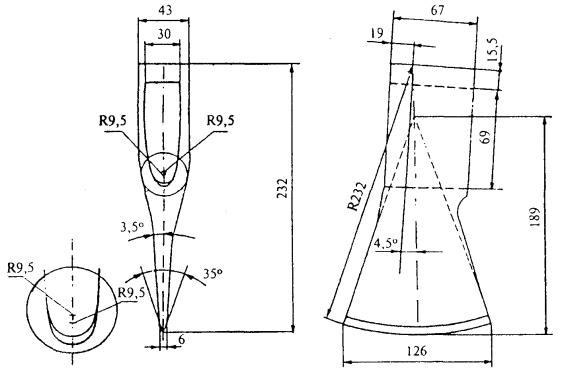 Рисунок Е.2После каждых 10ударов лезвие должно перетачиваться и проверяться на твердость. Топор неприменяют, если головка топора уменьшилась после заточки до радиуса лезвияменее 222 мм, а твердость выходит за пределы 51-56 HRC по ГОСТ 9013.Боек молоткадолжен быть изготовлен из стали по НД с твердостью от 46 до 50 HRC по ГОСТ 9013, размерами поперечного сечения [(40±2) (40±2)] мм2,длиной (232±10) мм, массой (2,0±0,1) кг.Рукоятка должна бытьизготовлена из полиэтилена плотностью (935±5) кг/м3 и модулем(400±20) Н/мм2 (рисунок Е.3).Допускается изготавливать рукоятку из древесины дуба плотностью не менее(700±25) кг/м3, при усилии компенсации разницы массы рукояткимассами других деталей механизма удара. Верхний торец рукоятки должен бытьзаподлицо с головкой топора (молотка).Механизм длякрепления образца должен обеспечивать следующие условия: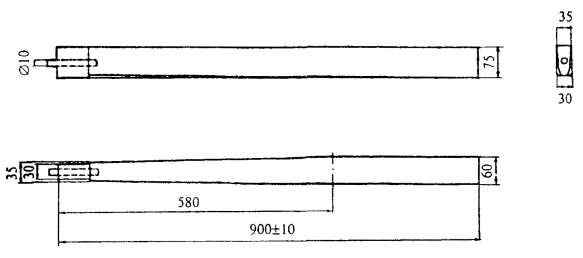 Рисунок Е.3- нижний конецрукоятки должен быть зафиксирован на расстоянии (300±5) мм в зажимномприспособлении, жестко закрепленном на оси вращения (рисунок Е.4);- со сторонырукоятки, противоположной направлению удара, рукоятка должна быть отделена отзажимного приспособления резиновой полосой шириной (60±2) мм, длиной (300±5)мм, толщиной (25±1) мм и твердостью резины - от 40 до 60 IRHD по ГОСТ 20403);- со сторонырукоятки в направлении удара рукоятка должна быть обжата стальной пластинойшириной (60±2) мм, длиной (300±5) мм, толщиной (6,0±0,1) мм, давлением обжима(100±20) кН/м2;- расстояние отоси вращения до конца рукоятки должно составлять (770±10) мм.Устройство длякрепления образца представляет из себя зажимную раму, жестко закрепленную к стене.Зажимная рама должна обеспечивать равномерное зажатие испытываемого образца попериметру в вертикальном положении. Перекрытие края стекла должно составлять(30±5) мм.Зажимная рамадолжна обеспечивать контакт с испытываемым образцом через резиновые полосышириной 30 мм, толщиной 4 мм и твердостью резины от 40 до 60 IRHD по ГОСТ 20403.Е.3.2 Условияпроведения испытаний должны соответствовать требованиям, указанным в таблице Е.1.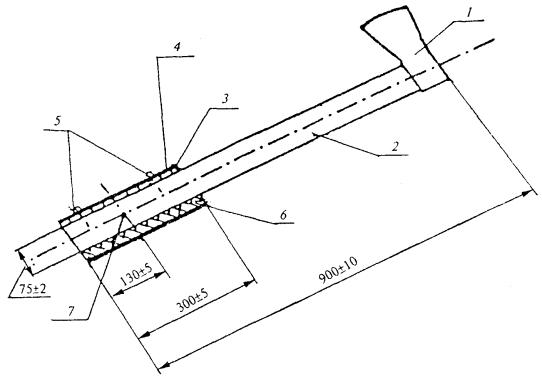 1 - головка топора; 2 -рукоятка; 3 - стальная пластина; 4 - зажимное приспособление; 5- винты; 6 - резиновая полоса; 7 - ось вращенияРисунок Е.4Е.3.3 ПроведениеиспытанийИспытываемыйобразец устанавливают вертикально в зажимную раму.На поверхностииспытываемого образца отмечают контур зажимной рамы. Это необходимо дляконтроля смещения испытываемого образца во время испытаний.Параметрыиспытаний должны быть подтверждены измерениями и/или расчетами. Измерениескорости осуществляют аналогично приложениюЖ, при этом в качестве датчиков-мишеней используютгрифели, расстояние между которыми составляет (50±10) мм.По образцунаносят удары таким образом, чтобы воспроизвести квадратное отверстие с длиной стороны(400±10) мм, центр которого совпадает с центром образца.Слои стекладолжны быть разрушены при помощи ударов молотка по периметру квадратногоотверстия перед применением топора. Количество ударов молотком должно быть неменее 12. Наносить удары следует в соответствии с рисунком Е.5.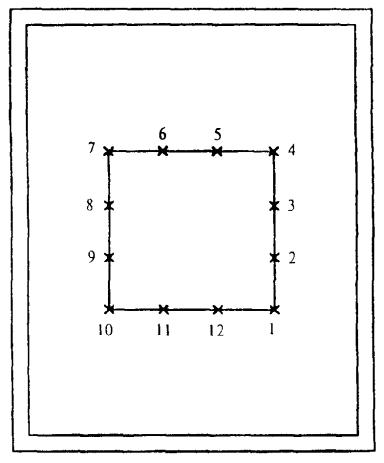 Рисунок Е.5В каждую точку(начиная с точки 1) последовательно ударяют такое количество раз, котороенеобходимо для разрушения всех слоев стекла. Расстояние между двумя последующимиточками ударов молотком должно быть таким, чтобы границы зон разрушениясовпадали. Расстояние, как правило, должно быть от 50 до 130 мм. Если некоторыеиз слоев стекла остаются не разрушенными после 10 ударов, следует переместитьпозицию ударов на 50 мм и продолжить испытания.После того, какслои многослойного стекла разрушены вдоль одной стороны квадратного отверстия,зажимную раму вместе с образцом поворачивают на 90° по часовой стрелке и ударымолотком наносят вдоль второй стороны подобным образом, затем вдоль третьей ичетвертой сторон. Подсчитывают количество ударов.После нанесенияударов молотком наносят удары топором. В первой позиции должно быть нанесенотакое количество ударов п1, которое необходимо для прохождениясквозь испытываемый образец. После того, как испытываемый образец пробит,необходимо измерить длину X щели на заднейстороне испытываемого образца и испытываемый образец должен быть перемещен нарасстояние, равное длине прорези с целью определения позиции следующего удара.На следующейпозиции должно быть нанесено такое количество ударов, которое потребуется дляпрохождения сквозь испытываемый образец.Если в какой-томомент количество ударов п2, необходимое для прохождениясквозь испытываемый образец, превысит число п1, требуемое напервой стадии воздействия, расстояние, на которое перемещается испытываемыйобразец, должно быть уменьшено на 10 мм, т.е. до (X-10) мм.После того, какодна сторона квадратного отверстия прорублена, испытываемый образец и зажимнаярама должны быть повернуты на 90° по часовой стрелке и удары топором продолженывдоль второй стороны, а затем с третьей и четвертой сторон.Подсчитываютколичество ударов молотком и топором. Если испытываемый образец выдержалколичество ударов, требуемое для достижения класса защиты, для которой онпредназначен, испытание может быть прекращено до разрушения образца.В процессекаждого испытания испытываемый образец проверяют на смещение относительнозажимной рамы. Испытание необходимо повторить на новом образце, если какой-либокрай испытываемого образца сдвинулся относительно зажимной рамы более чем на 5мм.Е.3.4 ОценкарезультатаОбразцы считаютне выдержавшими испытания, если вырубленная часть образца полностью отделена отостальной части испытываемого образца или выпадает под действием собственноговеса до получения необходимого количества ударов для определенного классазащиты.Во времяпроведения испытаний не допускается выпадение образца из зажимной рамы.ПРИЛОЖЕНИЕ Ж(рекомендуемое)Испытание многослойного стеклана стойкость к воздействию оружия и боеприпасовЖ.1 Сущностьметода состоит в определении устойчивости многослойного стекла к воздействиюопределенных видов огнестрельного оружия. Испытания проводят в тирах или другихспециально оборудованных помещениях.Ж.2 ОтборобразцовИспытанияпроводят на трех образцах многослойного стекла размером [(500500)15] мм, неимеющих пороков внешнего вида, вырезанных из многослойного стекла илиизготовленных по той же технологии. Перед испытанием каждый образец должен бытьвыдержан при температуре (20±4) °С в течение 12 ч.Ж.3 АппаратураУстройство длякрепления образца, представляющее из себя жесткую раму с зажимнымиприспособлениями и отвечающее следующим требованиям:- жесткая рамане должна перемещаться под воздействием удара пуль;- испытываемыйобразец должен быть установлен перпендикулярно направлению движения пули;- все четырекрая стекла должны быть равномерно зажаты, ширина зажима должна составлять (30±5)мм, при этом площадь мишени должна быть не менее 440440 мм;- усилия зажатиядолжны предотвращать смещение образца во время испытаний, при этом не должнывозникать напряжения, оказывающие влияние на результат.Сзади испытываемогообразца устанавливают ящик - накопитель осколков, который представляет собойкамеру, имеющую впереди отверстие размером не менее 440440 мм, ислужащую для сбора осколков стекла, отделяющихся от задней поверхностииспытываемого образца и пули, прошедшей сквозь испытываемый образец.За испытываемымобразцом в камере - накопителе осколков на расстоянии 150 мм устанавливаютконтрольный экран (из алюминиевой фольги толщиной 0,05 мм) размером не менее400400 мм.Конструкцияящика - накопителя осколков должна обеспечивать свободное наблюдение и заменуконтрольной фольги.Устройствоизмерения скорости пули представляет собой электронную систему, котораяизмеряет время пролета пули между двумя датчиками - мишенями, расположенными нафиксированном расстоянии 300-500 мм по траектории полета пули. При пролете пуличерез первый датчик-мишень формируется импульс, который включает частотомер,подсчитывающий количество импульсов, вырабатываемых высокочастотным генераторомустройства. При пролете пули второго датчика-мишени подачу импульса прекращают.Скорость пули определяют расчетным путем. Скорость пули измеряют на расстояниине более 2,5 м перед испытываемым образцом. Погрешность измерения не должнабыть более 1,0 м/с.Ж.4 ПроведениеиспытанияОружие и боеприпасвыбирают по приложению Д всоответствии с классом защиты, для которого многослойное стекло должно бытьиспытано.Производятнесколько предварительных выстрелов с тем, чтобы определить, находится ли скоростьудара в пределах допусков приложения Ди, при необходимости, регулируют (заменяют) боеприпас.Образецустанавливают в раме на расстоянии от дула огнестрельного оружия согласноприложению Д атакуемой стороной коружию.Чертятравносторонний треугольник в центре испытываемого образца с длиной сторон(125±10) мм и обозначают вершины так, чтобы они были хорошо видны стрелку.Производят три выстрела по испытываемому образцу в соответствии с условиямииспытаний и приложения Д.Определяют скорость удара. Определяют расстояние между центрами трех ударов сточностью до 1 мм. Осматривают испытываемый образец на наличие сквозныхотверстий.Проверяютналичие фрагментов и осколков стекла, отделившихся от задней поверхностииспытываемого образца в ящике - накопителе осколков.Удаляютиспользованную контрольную фольгу, осмотрев ее на наличие отверстий при прямомосвещении с обратной стороны, предварительно удалив с нее мягкой щеткойналипшие частички. Обновляют фольгу и повторяют испытания на других образцах.Испытаниясчитают правильно проведенными для выбранного класса пулестойкости, еслискорость и расстояния между ударами соответствуют заданным.Ж.5 ОценкарезультатаХарактерпоражения контролируют после каждого выстрела по состоянию контрольного экранаи тыльной стороны образца.Простреломсчитают сквозное пробивание образца пулей или ее осколком.Стекло считаютвыдержавшим испытания, если отсутствует пробитие контрольного экрана пулей илиосколками стекла.Ж.6 В качествеобразцов допускается использовать готовые изделия с размерами поконструкторской документации. При этом разрабатывают индивидуальную методикуиспытаний, включая вопросы безопасности их проведения.ПРИЛОЖЕНИЕ И(рекомендуемое)Испытание взрывобезопасногостекла на стойкость к воздействию воздушной ударной волныИспытаниявзрывобезопасных стекол должны проводиться в аккредитованных в установленномпорядке испытательных центрах и лабораториях по утвержденным программам иметодикам.И.1 Сущностьметода состоит в определении устойчивости многослойного стекла к воздействиювоздушной ударной волны (ВУВ).И.2 Отбор образцовИ.2.1 Испытания наклассы защиты К1-К5 проводят на трех образцах размером [(9001100)±5] мм, неимеющих пороков внешнего вида, закрепленных в стальной раме по периметру черездемпфирующие прокладки.И.2.2 Испытанияна классы защиты К6-К14 проводят на трех образцах, установленных в оконныхконструкциях размером [(1200l600)±5] мм, закрепленных в проемах в соответствии стребованиями по их монтажу по НД, утвержденной в установленном порядке.И.3 ПроведениеиспытанийИ.3.1 АппаратураПри испытанияхмногослойных стекол на классы защиты К1-К14 образцы в соответствии с И.2 устанавливают и закрепляют внаружной стене специальной камеры, имеющей ширину простенков не менее 1 м.Помещение, расположенное за оконным блоком, должно быть огорожено дляисключения воздействия ВУВ на взрывобезопасное стекло с обратной от взрывастороны.Для оценкимногослойных взрывобезопасных стекол по классам защиты К1-К14 на расстоянии 3 мза стеклом устанавливают контрольную панель так, как это показано на рисунке И.1. Плоскость контрольной панелиоблицовывают пенопластом и оклеивают алюминиевой фольгой или бумагой длярегистрации разлетающихся осколков стекла.И.4 Оценкарезультатов испытанийИ.4.1 Классызащиты К1-К5Стекло считаютвыдержавшим испытания, если осколки стекла останутся приклеенными к полимернойпленке или общее количество отделившихся осколков в зоне 3 м перед стеклом и 2м за стеклом не превышает по массе 30 %. При этом осколки стекла не должныпоражать контрольную панель, расположенную на расстоянии 3 м от испытываемогостекла.И.4.2 Классызащиты К6-К14Стекло считаютвыдержавшим испытания, если осколки стекла не поражают контрольную панель, расположеннуюна расстоянии 3 м от испытываемого стекла, а осколки стекла не попадают наповерхности перед стеклом далее 7,5 м от него.Схема павильона,предназначенного для испытаний многослойных стекол на различные классы защитыот воздействий воздушной ударной волны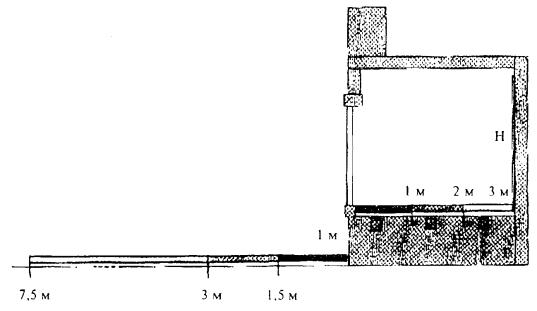 Рисунок И.1ПРИЛОЖЕНИЕ К(справочное)Сведения о разработчикахстандартаНастоящийстандарт разработан рабочей группой исполнителей в составе:А.Г. Чесноков(руководитель), АО «ГИС»;Н.В. Шведов,Госстрой России;В.Е. Маневич, АО«ГИС»;О.А. Емельянова,АО «ГИС»;С.К. Васильев,АО «ГИС»;И.Н. Соловьева,АО «ГИС»;Н.Е. Тихомирова,АО «ГИС»;С.А. Трунцев,ЗАО «Стеклостройкомплект»;Ю.П.Александров, ОАО «ЦНИИпромзданий»;В.Г. Мильков,ЗАО «Стеклостройкомплект»;С.А. Чесноков,МИФИ;А.В. Спиридонов,«АПРОКТЕСТ»;В.Н. Макаров,«АПРОКТЕСТ»;В.М. Маринин, ИЦНИИ «Стали»;П.О. Колесников,ГУ НПО СтиС МВД России;М.А. Тихачев, ОССМВПЛ;И.И. Кулаков,ФГУП ЦНИИХМ;А.И.Злотопольский, ЗАО «Солорекс»;М.А. Харченко,ООО «Топ-Филм»;Г.В. Смирнов,ЗАО «Солар Гард»;С.Н. Кутепов,ЗАО «ВСТ-Спецтехника»;B.C. Савич, ФГУПЦНСКлючевые слова: многослойное стекло,основные размеры, характеристики, упаковка, маркировка, методы контроля.Наименование государстваНаименование органа государственного управления строительствомАзербайджанская РеспубликаГосстрой Азербайджанской РеспубликиРеспублика АрменияМинистерство градостроительства Республики АрменияРеспублика КазахстанКазстройкомитет Республики КазахстанРеспублика МолдоваМинистерство экологии, строительства и развития территорий Республики МолдоваРоссийская ФедерацияГосстрой РоссииРеспублика УзбекистанГоскомархитектстрой Республики Узбекистан1 Область применения2 Нормативные ссылки3 Классификация, основные параметры и размеры4 Общие технические требования5 Правила приемки6 Методы контроля7 Транспортирование и хранение8 Указания по эксплуатации9 Гарантии изготовителяПриложение А Термины и определенияПриложение Б Перечень основных документов, используемых при производстве многослойного стеклаПриложение В Виды края многослойного стеклаПриложение Г Классификация многослойного взрывобезопасного стеклаПриложение Д Классификация многослойного пулестойкого стеклаПриложение Е Испытание многослойного стекла на стойкость к удару молотка и топораПриложение Ж Испытание многослойного стекла на стойкость к воздействию оружия и боеприпасовПриложение И Испытание взрывобезопасного стекла на стойкость к воздействию воздушной ударной волныПриложение К Сведения о разработчиках стандартаНаименование вида стеклаНормативный документМарка стеклаЛистовоеГОСТ 111М0, M1, M2УзорчатоеГОСТ 5533УАрмированноеГОСТ 7481ААрмированное полированноеНДAnОкрашенное в массеНДТУпрочненное:химически упрочненноеНДXзакаленноеГОСТ 30698ЗСолнцезащитноеНДСЭнергосберегающее:с твердым покрытиемГОСТ 30733Кс мягким покрытиемНДИНоминальный размер по длине или ширинеТолщина многослойного стекла 12Толщина многослойного стекла > 12Толщина многослойного стекла > 12Номинальный размер по длине или ширинеТолщина многослойного стекла 12каждый лист стекла номинальной толщиной < 6хотя бы один лист стекла толщиной 6До 1100 включ.+2,0/-2,0+2,5/-2,0+3,5/-2,5От 1100 до 1500 включ.+3,0/-2,0+3,5/-2,0+4,5/-3,0От 1500 до 2000 включ.+3,0/-2,0+3,5/-2,0+5,0/-3,5Св. 2000+3,5/-2,5+5,0/-3,0+6,0/-4,0Номинальный размер по длине или ширинеМаксимально допустимое смещение, не более (а)Максимально допустимое смещение, не более (а)Номинальный размер по длине или ширинебазовая сторонадругие стороныДо 1000 включ.1,02,0От 1000 до 2000 включ.1,02,5Св. 20001,03,0Длина диагоналейРазность длин диагоналей, не болееДо 1300 включ.3Св. 1300 до 2300 включ.4Св. 23005Число склеенных листовРазмер порока L, ммРазмер порока L, ммРазмер порока L, ммРазмер порока L, ммРазмер порока L, ммЧисло склеенных листов0,5 < L  1,01,0 < L  3,01,0 < L  3,01,0 < L  3,01,0 < L  3,0Число склеенных листовдля площади листа, м2для площади листа, м2для площади листа, м2для площади листа, м2для площади листа, м2Число склеенных листовДля всех размеров (площади) 1,01,1 - 2,02,1 - 7,9 8,02Допускаются в несосредоточенном виде1 шт.2 шт.1 шт/м21,2 шт/м23Допускаются в несосредоточенном виде2 шт.3 шт.1,5 шт/м21,8 шт/м24Допускаются в несосредоточенном виде3 шт.4 шт.2 шт/м22,4 шт/м2 5Допускаются в несосредоточенном виде4 шт.5 шт.2,5 шт/м23 шт/м2Площадь многослойного стекла, м2Количество пороков длиной, ммКоличество пороков длиной, ммПлощадь многослойного стекла, м2от 3 до 10св. 10 до 30До 5 включ.1Не допускаютсяСв. 5 до 8 включ.21Св. 832Класс защитыВысота падения мешка, ммМасса мешка, кгСМ 1300±3045±1СМ 2700±3045±1СМ 31200±3045±1СМ 42000±5045±1Класс защитыВысота падения, ммЭнергия удара, ДжСуммарное число ударовМасса, кгИспытание шаромИспытание шаромИспытание шаромИспытание шаромИспытание шаромР1А150020605 %3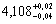 Р2А3000201205 %3Р3А6000202405 %3Р4А9000203485 %3Р5А9000203485 %33Испытание молотком и топоромИспытание молотком и топоромИспытание молотком и топоромИспытание молотком и топоромИспытание молотком и топоромР6В--От 30 до 50 включ.2,0±0,1Р7В--Св. 50 до 70 включ.2,0±0,1Р8В--Св. 70Наименование показателяНомер пункта требованияВид испытанийВид испытанийПериодичность, количество образцов, шт.Номер пункта метода испытанийНаименование показателяНомер пункта требованияприемосдаточныепериодическиеПериодичность, количество образцов, шт.Номер пункта метода испытанийГеометрические размеры3.5; 3.6+-Каждая партия, 100 %-ный контроль6.1; 6.2Отклонения геометрических размеров3.7+-Каждая партия, 100 %-ный контроль6.1; 6.2Смещение стекол3.8+-То же6.1Отклонение от формы3.9; 3.10+-»6.13; 6.14Разность длин диагоналей3.11+-»6.1Требования к краю3.13+-»6.3Внешний вид3.12; 4.1.1+-»6.4Оптические искажения4.1.5+-Каждая партия, 3 шт.6.8Стойкость к ультрафиолетовому излучению4.1.3-+Один раз в год, 3 шт.6.6Влагостойкость4.1.4-+Один раз в год, 6 шт.6.7Безопасность при эксплуатации4.1.6-+Один раз в год, 3 шт.6.11Механическая прочность4.1.7-+То же6.9, 6.12Пулестойкость4.1.8-+»6.10Взрывобезопасность4.1.9-+»6.21Звукоизоляция4.1.11-+НД6.15Стойкость к воздействию огня4.1.12-+То же6.16Коэффициент направленного пропускания света4.1.13-+НД6.18Специальные свойства4.1.14-+То же6.19Морозостойкость4.1.15-+»6.20Класс защитыКласса защиты по другим действующим документам и нормам (справочно)Масса заряда ТНТ, кгРасстояние от места возможного взрыва, мВеличина удельного импульса ВУВ, Па/сДавление ВУВ, кПаК1ДВ5*223106,5К2ДВ4*2122015К3ДВ3*293525К4ДВ2*255565К5ДВ1*23100200К6А**1004515020К7В**1003022035К8С**1002033065К9D**10015500100K10Е**10012750175К11ER1***100035900100К12ER2***1000301500150К13ER3***1000252200200К14ER4***1000203200250Класс защитыВид оружияНаименование и индекс патронаХарактеристика пулиХарактеристика пулиХарактеристика пулиДистанция обстрела, мКласс защитыВид оружияНаименование и индекс патронаТип сердечникаМасса, гСкорость, м/сДистанция обстрела, мП1Пистолет Макарова (ПМ)9-мм пистолетный патрон 57-Н-181С с пулей ПстСтальной5,9305-3255±0,05П1Револьвер типа «Наган»7,62-мм револьверный патрон 57-Н-122 с пулей РСвинцовый6,8275-2955±0,05П2Пистолет специальный малокалиберный ПСМ5,45-мм пистолетный патрон 7Н7 с пулей ПстСтальной2,5305-3355±0,05П2Пистолет Токарева (ТТ)7,62-мм пистолетный патрон 57-Н-134С с пулей ПстСтальной5,5415-4455±0,05П2аОхотничье ружье 12-го калибра18,5-мм охотничий патронСвинцовый35,0390-4105±0,05П3Автомат АК-745,45-мм патрон 7Н6 с пулей ПССтальной термоупрочненный3,4890-9105-10П3Автомат АКМ7,62-мм патрон 57-Н-231 с пулей ПССтальной нетермоупрочненный7,91710-7405-10П4Автомат АК-745,45-мм патрон 7Н10 с пулей ППСтальной термоупрочненный3,6890-9105-10П5Винтовка СВД7,62-мм патрон 57-Н-323С с пулей ЛПССтальной нетермоупрочненный9,6820-8405-10П5Автомат АКМ7,62-мм патрон 57-Н-231 с пулей ПССтальной термоупрочненный7,9710-7405-10П5аАвтомат АКМ7,62-мм патрон 57-БЗ-231 с пулей БЗСпециальный7,6720-7505-10П6Винтовка СВД7,62-мм патрон СТ-М2Стальной термоупрочненный9,6820-8405-10П6аВинтовка СВД7,62-мм патрон 7-БЗ-3 с пулей Б-32Специальный10,4800-8405-10Класс защитыУдары молоткомУдары молоткомУдары топоромУдары топоромСуммарное число ударовКласс защитыСкорость удара V1, м/с, ±0,25Энергия удара* Е1, Дж, ±17,5Скорость удара V2, м/с, ±0,22Энергия удара* Е2, Дж, ±15Суммарное число ударовРВ612,535011,0300От 30 до 50 включ.РВ712,535011,0300Св. 50 до 70 включ.РВ812,535011,0300Св. 70